-"Gerçeküstücülük ve Orhan Duru'nun Öykülerine Yansıması", FSM İlmî Araştırmalar İnsan ve Toplum Bilimleri Dergisi, S.3 (2014) Bahar, s.267-291, İstanbul.-“Namık Kemal ve Mehpeyker Bağlamında İntibah’ı Yeniden Okumak”, Uluslararası Sosyal Araştırmalar Dergisi The Journal of International Social Research, C.8, S.36, Şubat 2015, s.209-216.-“Garip Hareketi Bağlamında Sedat Veyis Örnek’in Şiirleri”, Folklor/Edebiyat (Sedat Veyis Örnek Özel Sayısı) C.21, S.82, 2015/2, s.393-405.-“Necip Fazıl Kısakürek’in Poetikasını “Şiirde Anlam Sorunu” Bağlamında Okumak: Anlam’ın “Ben” Döngüsü”, AÜ. DTCF, Türkoloji Dergisi Cilt-Sayı: 22-1 (2018) s.155-183.-“Bin Hüzünlü Haz-Ahmet Haşim'in O Belde'si Ütopya mı Poetikamı?” AÜ, DTCF, Türkoloji Dergisi Cilt-Sayı: 23-1 (2019), s.209-237.Ulusal Dergilerde Yayımlanan Makaleler-“Promete-Tevfik Fikret”, Müsvedde, S.5-6, s.9-11, Konya.“ “Sarıklı İhtilalci”: Suavi Efendi”, Roman Kahramanları, S.19, Temmuz/Eylül 2014, s.160-168, İstanbul.-“Bir Şûh-ı Sitemkâr: Mehpeyker”, Roman Kahramanları, S.22, Nisan-Haziran 2015, s.152-157.“Cennetin Rengi: Bir Kız Çocuğunda Hayat Bulmak ve Cezzar Dede: Efrasiyab’ın Hikâyeleri”, Roman Kahramanları, S.22, Nisan- Haziran 2015, s.173-178.“Bir Eleştiri Denemesi Şerif Aktaş’ın Şiir Tahlili (Teori- Uygulama)”, Türk Dili, Cilt: CXI, Sayı: 776, Ağustos 2016, s.101- 107.“ ‘Kendi Dilinde Kekeme’: Sivaslı Ali”, Roman Kahramanları, S.36, Ekim-Aralık 2018.Editörlük:“Dosya: Tutunamayan Kırık Hayatlar: Halit Ziya’nın Kahramanları (İsmail Kekeç ile), Roman Kahramanları, Sayı: 20, 2014.“Dosya: “Gönül Derdini Yâd Edemeyenler: Namık Kemal’in Kahramanları”, (İsmail Kekeç ile), Roman Kahramanları, Sayı: 22, 2015.“Dosya: Varoluş Serüveninde İnsan: Ahmet Ümit’in Roman Kahramanları”, Roman Kahramanları, Sayı: 24, 2015.“Dosya: “Coğrafyanın Kaderinden Sonsuz Kederine: Sabahattin Ali’nin Roman Kahramanları”, Roman Kahramanları, Sayı: 36, Ekim-Aralık 2018.BildirilerUluslararası Bilimsel Toplantılarda Sunulan Bildiriler-“ ‘Tekazâ-yı Üslûb’a Veda ve Başlangıcın Sonu: ‘Senin İçin’ Cenab Şahabettin’e Stilistik ve Tematik Bir Bakış”, IV. Uluslararası Türk Dili ve Edebiyatı Öğrenci Kongresi, 27-28 Ağustos 2012,İSTANBUL-TÜRKİYE-“Toprak Ana Romanında Otobiyografik Bellek’in Sunumu veHatıraların Duygusal Aritmetiği”, Uluslararası Cengiz Aytmatov ve Türk Uygarlığının Rönesansı Kongresi, 24-25 Mayıs 2012, BİŞKEK, KIRGIZİSTAN-“Modern Türk Şiirinin Kuruluşunda “Medeniyet” Kavramının Anlam Çerçevesi”, I. Uluslararası Kültür ve Medeniyet Kongresi, 7- 10 Aralık 2017, MARDİN-TÜRKİYE“Edebi Metnin Kurgusunda Çağrışımsal Üslubun Önemi”, Uluslararası Kültür ve Bilim Kongresi, 3-5 Mayıs 2018,ANKARA/TÜRKİYE“Orhan Duru’nun Öykülerinde Varoluşçuluk Bağlamında ‘Yeni Birey’”, IV. Dil ve Edebiyat Araştırmaları Sempozyumu, 25-27 Ekim 2018, ANKARA/TÜRKİYEÖZGEÇMİŞÖZGEÇMİŞ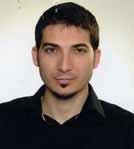 Adı ve Soyadı:GÖKHAN REYHANOĞULLARIGÖKHAN REYHANOĞULLARIDoğum Tarihi:26/02/198626/02/1986Doğum Yeri:SAMANDAĞSAMANDAĞAkademik Unvanı:Dr.Dr.E-Posta:g_reyhanoglu@hotmail.comg_reyhanoglu@hotmail.comDoktora (Üniversite-Enstitü Adı, Yılı, Tezinin Adı):“Cumhuriyet Dönemi Türk Şiirinde Anlam Sorununa Kuramsal Yaklaşımlar Üzerine Bir Araştırma” Ankara Üniversitesi, SosyalBilimler Enstitüsü, Ankara, 2012-2018.“Cumhuriyet Dönemi Türk Şiirinde Anlam Sorununa Kuramsal Yaklaşımlar Üzerine Bir Araştırma” Ankara Üniversitesi, SosyalBilimler Enstitüsü, Ankara, 2012-2018.Yüksek Lisans (Üniversite-Enstitü Adı,Yılı, Tez Adı):“Orhan Duru Hayatı-Sanatı-Eserleri”, Selçuk Üniversitesi, Sosyal Bilimler Enstitüsü, Konya, 2008-2011.“Orhan Duru Hayatı-Sanatı-Eserleri”, Selçuk Üniversitesi, Sosyal Bilimler Enstitüsü, Konya, 2008-2011.Lisans (Üniversite,Fakülte, Bölüm):Doğu Akdeniz Üniversitesi, Fen-Edebiyat Fakültesi, Türk Dili veEdebiyatı (Burslu), Gazimağusa/KKTC, 2008.Doğu Akdeniz Üniversitesi, Fen-Edebiyat Fakültesi, Türk Dili veEdebiyatı (Burslu), Gazimağusa/KKTC, 2008.Yabancı Dillerİngilizce / Arapçaİngilizce / Arapçaİş Deneyimi:Arş. Gör. Sinop Üniversitesi, 2010-2012.Arş. Gör. Ankara Üniversitesi, 2012-2018.Misafir Araştırmacı, Indiana University, 2016-2017.Arş. Gör. Sinop Üniversitesi, 2010-2012.Arş. Gör. Ankara Üniversitesi, 2012-2018.Misafir Araştırmacı, Indiana University, 2016-2017.Uzmanlık Alanı:Yeni Türk EdebiyatıYeni Türk EdebiyatıYayınlar:Makaleler-“ ‘Tekazâ-yı Üslûb’a Veda ve Başlangıcın Sonu: ‘Senin İçin’ Cenab Şahabettin’e Stilistik ve Tematik Bir Bakış”, İstanbul Kültür Üniversitesi, IV. Uluslararası Türk Dili ve Edebiyatı Öğrenci Kongresi Bildiriler Kitabı, İKÜ Yayınları, 2012, s.629-639.-“Türk Edebiyatının İlk Bilim-kurgu Öyküleri ve Orhan Duru”, Turkish Studies - International Periodical For The Languages, Literature and History of Turkish or Turkic Volume 7/3, Summer 2012, p. 2183-2197, Ankara.-“Behçet Necatigil’in Poetika’sı Üzerine”, Turkish Studies - International Periodical For The Languages, Literature and History of Turkish or Turkic Volume 8/1 Winter 2013, p.2189-2203, Ankara.-"Toprak Ana Romanında Otobiyografik Bellek'in Sunumu veHatıraların Duygusal Aritmetiği", Yeni Türk Edebiyatı Araştırmaları,S.10 Temmuz-Aralık 2013, s.183-200. İstanbul.-"Elbet Sabah Olacaktır: Fikret'in Romanını Yaz(ama)mak", Turkish Studies - International Periodical For The Languages, Literature and History of Turkish or Turkic Volume 8/9 Summer 2013, p. 2157- 2173, Ankara.Makaleler-“ ‘Tekazâ-yı Üslûb’a Veda ve Başlangıcın Sonu: ‘Senin İçin’ Cenab Şahabettin’e Stilistik ve Tematik Bir Bakış”, İstanbul Kültür Üniversitesi, IV. Uluslararası Türk Dili ve Edebiyatı Öğrenci Kongresi Bildiriler Kitabı, İKÜ Yayınları, 2012, s.629-639.-“Türk Edebiyatının İlk Bilim-kurgu Öyküleri ve Orhan Duru”, Turkish Studies - International Periodical For The Languages, Literature and History of Turkish or Turkic Volume 7/3, Summer 2012, p. 2183-2197, Ankara.-“Behçet Necatigil’in Poetika’sı Üzerine”, Turkish Studies - International Periodical For The Languages, Literature and History of Turkish or Turkic Volume 8/1 Winter 2013, p.2189-2203, Ankara.-"Toprak Ana Romanında Otobiyografik Bellek'in Sunumu veHatıraların Duygusal Aritmetiği", Yeni Türk Edebiyatı Araştırmaları,S.10 Temmuz-Aralık 2013, s.183-200. İstanbul.-"Elbet Sabah Olacaktır: Fikret'in Romanını Yaz(ama)mak", Turkish Studies - International Periodical For The Languages, Literature and History of Turkish or Turkic Volume 8/9 Summer 2013, p. 2157- 2173, Ankara.